Информация о работе отдела ЗАГС за 10 месяцев 2022 года.         В рамках осуществления  федеральных полномочий по государственной регистрации актов гражданского состояния за 10 месяцев 2022 года в районе зарегистрировано  890 актов  гражданского состояния (855 - в 2021 году), в том числе рождений  229,  за аналогичный период прошлого года - 264.  Из числа родившихся детей  115(50,2%)  составили мальчики, 114(49,8%) – девочки.  Популярными именами оказались среди мальчиков – Артемий,  Александр, Максим, девочек – Софья, Анна, Мария. Также родители называют своих детей необычными – Ставр, Леонелла, Данислав, Ида и забытыми, старинными  именами – Мирон, Николай, Герман, Вениамин, Евдокия, Агата, Аделаида, Лия, Акулина, Устинья.  В 59 семьях (26%) родились первенцы, второй ребёнок - в 58 семьях (25%), третий – в 77 семьях( 34%), четвёртый – в 24 , в 7 семьях –пятый ребёнок, шестой ребёнок – в 4 семьях. В двух семьях родилась «двойня».          В отношении 47 малышей установлено отцовство (2021г. - 51). Четыре  ребёнка усыновлены ( 2021 -2).          За отчётный период текущего года отделом зарегистрировано  298  актов о смерти (2021 год - 326). Из общего числа умерших мужчины составили - 160(54%), женщины - 138(46%). 96 мужчин  умерли в трудоспособном возрасте, женщин в возрасте от 18 до 63 лет - 32. Смерть 102 женщин зарегистрирована в возрасте свыше 64 лет и старше. Отношение числа родившихся к числу умерших составило 77% ( 81% - в 2021 году).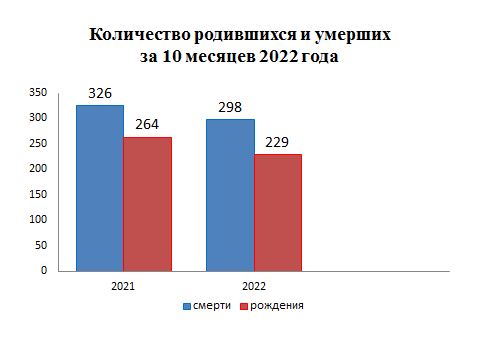                 За 10 месяцев 2022 года Отделом ЗАГС составлено 167 актов о заключении брака, в прошлом году - 115.          В отчётном периоде составлено 135  актов о расторжении брака ( 2021г.- 85), из них 121(90%) - по решению суда. Процент разводимости к заключённым бракам составил 81% ( 2021г. – 74%).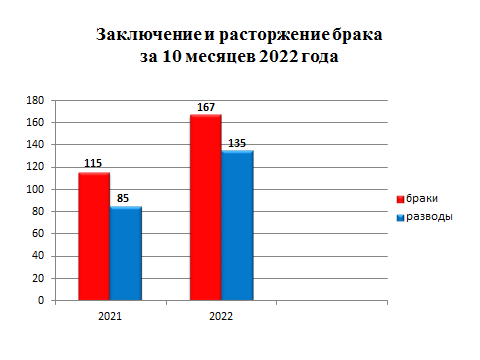          Отделом исполнено 1052 социально-правовых запроса,  принято от граждан 42 заявления  о внесении исправлений, 10 – о перемене ФИО,  выдано 286 повторных свидетельств и 726 справок о регистрации актов гражданского состояния.Начальник отдела ЗАГС	                                                         Л.В.Коровина